ПРОЕКТ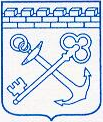 АДМИНИСТРАЦИЯ ЛЕНИНГРАДСКОЙ ОБЛАСТИКОМИТЕТ ПО ВНЕШНИМ СВЯЗЯМ ЛЕНИНГРАДСКОЙ ОБЛАСТИПРИКАЗ от ____                                                                                                                     №__ О признании утратившим силу приказа комитета по внешним связям Ленинградской области от 10 декабря 2014 года № 3«Об утверждении административного регламента предоставления государственной услуги по подготовке и проведению консультаций с международными экономическими и финансовыми организациями, иностранными юридическими и физическими лицами по вопросам развития внешнеэкономических связей, делового сотрудничества, привлечения иностранных инвестиций»В соответствии с пунктом 2.23 Положения о комитете по внешним связям Ленинградской области, утвержденного постановлением Правительства Ленинградской области от 26 марта 2014 года № 85, в целях приведения нормативных правовых актов комитета по внешним связям Ленинградской области в соответствие с действующим законодательствомприказываю:Признать утратившим силу приказ комитета по внешним связям Ленинградской области от 10 декабря 2014 года № 3 «Об утверждении административного регламента предоставления государственной услуги по подготовке и проведению консультаций с международными экономическими и финансовыми организациями, иностранными юридическими и физическими лицами по вопросам развития внешнеэкономических связей, делового сотрудничества, привлечения иностранных инвестиций».Контроль за исполнением настоящего приказа оставляю за собой.Председатель комитетапо внешним связям Ленинградской области  			                    	 	                     А.Ю.Минин 